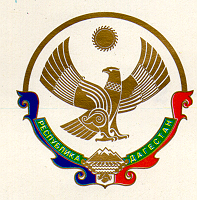 МУНИЦИПАЛЬНОЕ КАЗЕННОЕ УЧРЕЖДЕНИЕ«У П Р А В Л Е Н И Е   О Б Р А З О В А Н И Я»С Е Р Г О К А Л И Н С К О Г О    Р А Й О Н А368510 с. Сергокала   ул. 317 Стрелковой дивизии, 7 тел. 8(8722) 55-17-30           ОГРН 1110548000056                                                                 ИНН 0527003198ПРИКАЗ№80                                                                                                  от 29.11.2022г. Об итогах муниципального этапа командной олимпиады по функциональной грамотности учащихся Сергокалинского района	В рамках реализации Регионального плана мероприятий по формированию и оценке функциональной грамотности обучающихся на 2022/2023 учебный год в целях повышения уровня функциональной грамотности школьников, формирования навыков эффективного использования приобретаемых знаний и умений обучающихся для решения максимально широкого диапазона жизненных задач в различных сферах деятельности, общения и социальных отношений, а также в соответствии с приказом ДИРО от 14.11.2022г. был издан приказ по МКУ «Управление образования» №76 от 15.11.2022г.	29 ноября 2022 года на базе МКОУ «Сергокалинская СОШ №2» проведен муниципальный этап командной олимпиады по функциональной грамотности учащихся Сергокалинского района. Олимпиада проводилась по шести направлениям: читательская грамотность, математическая грамотность, естественнонаучная грамотность, финансовая грамотность, креативное мышление, глобальные компетенции.	Приняли участие учащиеся 6-8 классов 20-ти школ района. Участники Олимпиады выполняли задания по 6-ти компонентам функциональной грамотности в течение 2 часов 30 минут. Задания Олимпиады соответствовали основной идее функциональной грамотности, которая проявлялась в решении проблемных задач, выходящих за пределы учебных ситуаций, не похожих на те задачи, в ходе которых приобретались и отрабатывались знания и умения. Задания являлись нетипичными, с рассмотрением некоторых проблем из реальной жизни иисследовательской сферы с использованием внеучебного контекста.По завершении Олимпиады, члены жюри проверили олимпиадные работы и подвели итоги. По итогам жюри присудило:I место – команде МКОУ «Сергокалинская СОШ №1»;II место – команде МКОУ «Кадиркентская СОШ»;III место – командам МКОУ «Мюрегинская СОШ» и МКОУ «Мургукская СОШ».В личном зачете присуждены места по направлениям:Читательская грамотность:I место – Алиевой Азизе, ученице МКОУ «Мюрегинская СОШ»;II место – Шихшинатовой Нурият, ученице МКОУ «Аялизимахинская СОШ» и Нурбагандовой Сабире, ученице МКОУ «Сергокалинская СОШ №1»;III место – Мамайхановой Мариям, ученице МКОУ «Кадиркентская СОШ» и Алиевой Лейле, ученице МКОУ Мургукская СОШ».Математическая грамотность:I место – Магомедову Али, ученику МКОУ «Сергокалинская СОШ №1»;II место – Багомедову Шарапудину, ученику МКОУ «Мюрегинская СОШ», Юсупову Магомедхану, ученику МКОУ «Кадиркентская СОШ», Магомедрасулову Магомедрасулу, ученику МКОУ «Миглаксимахинская СОШ»;III место – не присуждено.Естественнонаучная грамотность:I место – Магомедовой Умусалат, ученице МКОУ Мургукская СОШ»;II место – Шахбановой Джарият, ученице МКОУ «Сергокалинская СОШ №1» и Муртузалиеву Арсену, ученику МКОУ «Дегвинская СОШ»;III место – Абдулкадыровой Заире, ученице МКОУ «Кадиркентская СОШ» и Омаровой Барият, ученице МКОУ «Ванашимахинская СОШ».Финансовая грамотность:I место – Арсланалиеву Артуру, ученику МКОУ «Маммаульская СОШ».II и III место – не присуждено.Креативное мышление:I место – Алиевой Асият, ученице МКОУ «Мюрегинская СОШ»;II место – Магомедовой Хадижат, ученице МКОУ «Бурхимахинская СОШ», Курбанову Али, ученику МКОУ «Урахинская СОШ», Юсупову Осману, ученику МКОУ «Кадиркентская СОШ»;III место – Магомедову Магомеду, ученику МКОУ «Мургукская СОШ».Глобальные компетенции:I место - Магомедову Гамиду, ученику МКОУ «Сергокалинская СОШ №1» и Бахмудову Мураду, ученику МКОУ «Сергокалинская СОШ №2»;II место – Шамхалову Кимбару, ученику МКОУ «Кадиркентская СОШ»;III место – Магомедову Марату, ученику МКОУ «Новомугринская СОШ», Чамсаеву Джамалудину, ученику МКОУ «Нижнемулебкинская СОШ», Ибрагимовой Равганият, ученице МКОУ «Мюрегинская СОШ», Магомедову Абдурахману, ученику МКОУ «Ванашимахинская СОШ».Исходя из вышеизложенногоПРИКАЗЫВАЮ:Утвердить решение жюри Конкурса.Отметить хорошую организационную подготовку к Олимпиаде и объявить благодарность администрации МКОУ «Сергокалинская СОШ №2».Отметить положительную работу руководителей следующих образовательных организаций, обеспечивших участие учащихся в Олимпиаде: МКОУ «Сергокалинская СОШ №1» (Магомедов М.А.), МКОУ «Кадиркентская СОШ» (Юсупов И.М.), МКОУ «Сергокалинская СОШ №2» (Абдурагимова И.М.), МКОУ «Мюрегинская СОШ» (Арсланалиев К.М.), МКОУ «Мургукская СОШ» (Шахнавазова З.М.), МКОУ «Дегвинская СОШ» (Мусалаев Х.И.), МКОУ «Ванашимахинская СОШ» (Аликадиев А.М.), МКОУ «Кичигамринская СОШ» (Гасанова Р.М.), МКОУ «Бурхимахинская СОШ» (Абдулабегов М.М.), МКОУ «Балтамахинская СОШ» (Омаров Р.А.), МКОУ «Нижнемахаргинская СОШ» (Абдуллаев У.М.), МКОУ «Аймаумахинская СОШ» (Гамидова Г.С.), МКОУ «Нижнемулебкинская СОШ» (Муртузалиев М.К.), МКОУ «Миглакасимахинская СОШ» (Абдусаламов А.М.), МКОУ «Краснопартизанская СОШ» (Нурбагандов Д.М.), МКОУ «Аялизимахинская СОШ» (Зугумова К.М.), МКОУ «Новомугринская СОШ» (Магомедова Б.З.), МКОУ «Маммаульская СОШ» (Омарова Р.С.), МКОУ «Бурдекинская СОШ» (Алиханов А.А.), МКОУ «Урахинская СОШ» (Салихов З.С.).Указать на низкую исполнительную дисциплину руководителя МКОУ «Канасирагинская СОШ» (Гусенов Б.С.), не обеспечивших участие учащихся в Олимпиаде.По итогам муниципального этапа направить на адрес Оргкомитета labfg@dagiro.ru следующие документы:заявку на участие в республиканском этапе;протокол оценивания школьных команд муниципального этапа; скан работ команды – победителя.Контроль за исполнением данного приказа возложить на зам.начальника Лукманову С.Ш.Начальник МКУ «Управление образования»:                                                   Х.ИсаеваИсп.Магомедова У.К.Тел.: 8 (903) 482 57-46